Изменения в материнском (семейном) капитале с 2020 года.#ПФР #Пенсионныйфонд #семья #МСК #материнскийкапитал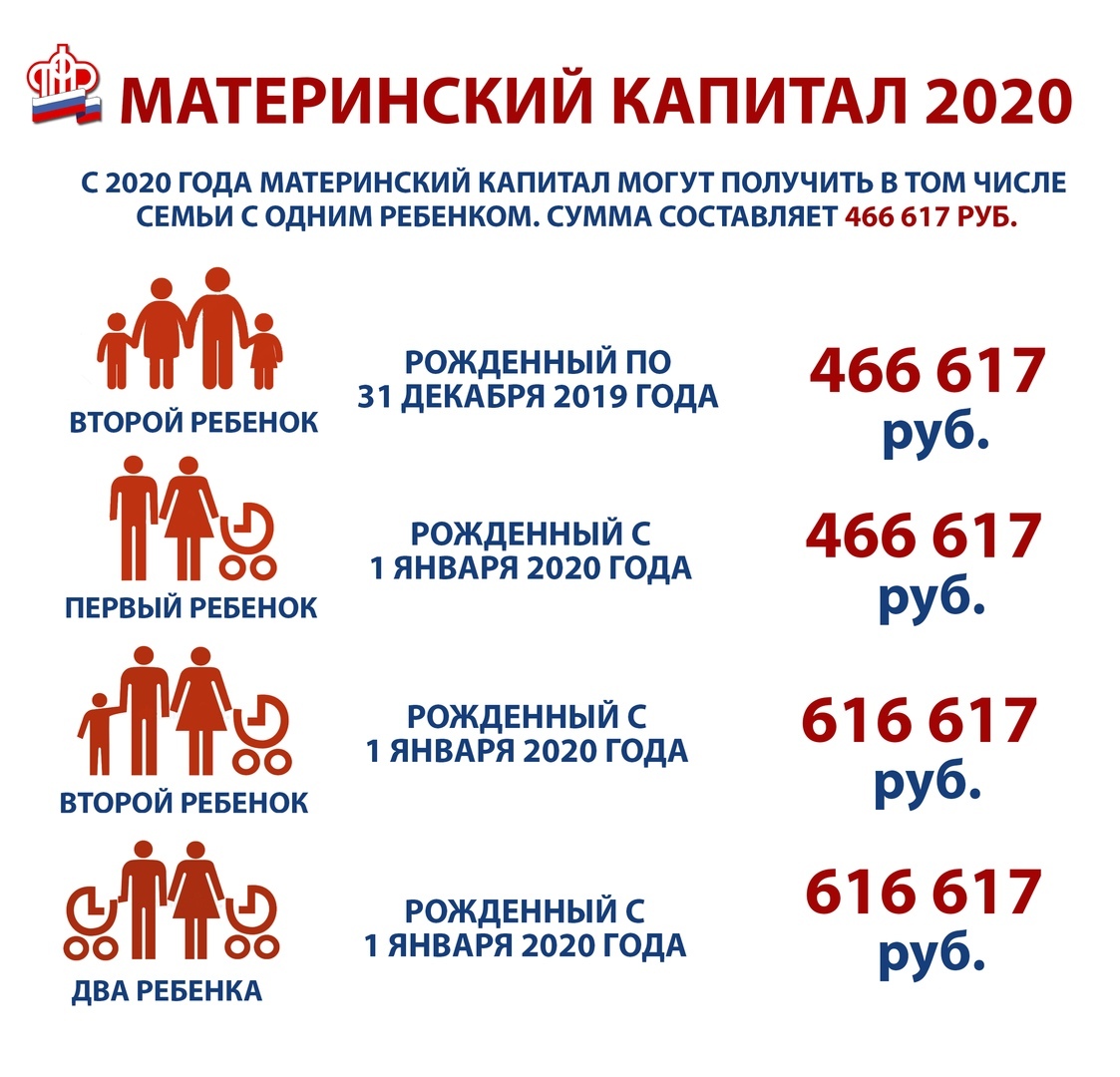 